ДОКУМЕНТАЦИЯ ОБ ОТКРЫТОМ АУКЦИОНЕпо продаже права на заключение договора аренды земельного участка по адресу:мкр. СолнечныйПредмет торгов, включая сведения о местоположении (адресе), площади, границах, обременениях, кадастровом номере, целевом назначении и разрешенном использовании земельного участка, а также иные позволяющие индивидуализировать земельный участок данныеПраво на заключение договора аренды земельного участка с кадастровым номером 24:50:0400015:2519, расположенного по адресу: г. Красноярск, мкр. Солнечный, предназначенного для строительства административных объектов, финансово-кредитных организаций, издательств, объектов торговли (кроме открытых и оптовых рынков продовольственных и промышленных товаров), общественного питания, а также иных объектов делового назначения, предпринимательской деятельности.Общая площадь предполагаемого к строительству земельного участка составляет 23 403 кв.м., площадь застраиваемого участка, площадь участка для обустройства подъезда к территории, внешнего и внутриплощадочного благоустройства определить проектом застройки.Земельный участок ограничен: с севера – смежным земельным участком, с запада – внутриквартальным проездом, с востока и юга – землями общего пользования. Обременения земельного участка: охранная зона инженерных сетей – 2 853 кв. м. Границы земельного участка не установлены на местности.Данные о государственной регистрации прав на земельный участок отсутствуют, так как государственная собственность на земельный участок не разграничена. Земельный участок в системе зонирования находится в зоне делового, общественного и коммерческого назначения (ОД.1), с наложением зоны с особыми условиями использования территорий: охранной зоны инженерных сетей. Список ограничений по использованию и обременений обязательствами: Использовать участок согласно градостроительному регламенту в системе зонирования. Без права изменения установленного целевого (разрешенного) использования участка, а так же продажи участка по частям, влекущее изменение целевого (разрешенного) использования, без предварительного согласования с департаментом градостроительства, иными инстанциями, согласование с которыми предусмотрено действующим законодательством. Обеспечить содержание земель общего пользования, прилегающих к территории, в соответствии с экологическими нормами, санитарными правилами, иными действующими нормативными и законодательными актами.Разрешенное использование: размещение объектов делового назначения, предпринимательской деятельности, культуры.В зоне делового, общественного и коммерческого назначения (ОД.1) параметры разрешенного строительства не установлены.Технические условия подключения объекта к сетям инженерно-технического обеспечения и информация о плате за подключение: - На водоснабжение и водоотведение, выданные ООО «КрасКом» от 09.07.2014 № КЦО-14/24231Водоснабжение с максимальной нагрузкой 10 м³/сут возможно осуществить от водопровода d-100 мм (правообладателем является МДОУ № 215), идущего к зданию детского сада № 215 по ул. 60 лет Образования СССР, 3, с устройством нового смотрового колодца. Указанная точка подключения объекта капитального строительства – административных объектов, финансово-кредитных организаций, издательств, объектов торговли (кроме открытых и оптовых рынков продовольственных и промышленных товаров), общественного питания, а также иных объектов делового назначения, предпринимательской деятельности к сетям водоснабжения станет возможной к подключению при наличии согласования на то правообладателя указанных сетей (при условии наличия резерва пропускной способности сети). В границах земельного участка на котором планируется строительство объекта, расположены сети и сооружения инженерно-технического обеспечения (сети водопровода и самотечной канализации): В соответствии с пунктом 12.35 «СП 42.13330.2011. Свод правил. Градостроительство. Планировка и застройка городских и сельских поселений», расстояние от сетей водопровода до фундаментов зданий и сооружений (охранная зона) должна составлять не менее 5 метров, от сетей самотечной канализации – не менее 3 метров.Канализование с максимальной нагрузкой 10 м³/сут возможно осуществить в канализационный коллектор d-600 мм, обслуживаемый ООО «КрасКом», идущий в районе жилого дома по ул. 40 лет Победы, 2, с врезкой в существующем смотровом колодце. Указанная точка подключения объекта капитального строительства – административных объектов, финансово-кредитных организаций, издательств, объектов торговли (кроме открытых и оптовых рынков продовольственных и промышленных товаров), общественного питания, а также иных объектов делового назначения, предпринимательской деятельности к сетям водоотведения станет возможной к подключению после завершения работ по строительству сетей водоотведения от подключаемого объекта до точки подключения сетей водоотведения к централизованным системам водоотведения.Срок действия технических условий – 3 года. По истечении этого срока параметры выданных технических условий могут быть изменены. Срок подключения объекта капитального строительства – после выполнения условий подключения объекта капитального строительства к сетям инженерно-технического обеспечения водоснабжения и водоотведения, и завершения работ по строительству сетей от подключаемого объекта до точек подключения сетей водоотведения к централизованным системам водоотведения.Обязательства ООО «КрасКом» по обеспечению подключения к сетям инженерно-технического обеспечения (водоснабжения и водоотведения) объекта капитального строительства в соответствии с настоящими техническими условиями и действие технических условий, прекращаются в случае, если в течение 1 года с даты получения технических условий правообладатель земельного участка не определит необходимую ему подключаемую нагрузку объекта капитального строительства и не обратится с заявлением о подключении объекта капитального строительства к сетям инженерно-технического обеспечения (водоснабжения и водоотведения).Проектная документация на объект капитального строительства разрабатывается Заказчиком в соответствии с выданными ООО «КрасКом» условиями подключения объекта капитального строительства к сетям инженерно-технического обеспечения (водоснабжения и водоотведения). - Заключение о возможности электроснабжения, выданное филиалом ОАО «МРСК Сибири» - «Красноярскэнерго» от 20.01.2014 № 1.3/03/628-исх:Максимальная мощность: не более 100 кВт.В качестве технического решения по технологическому присоединению объекта капитального строительства предлагается строительство двух КЛ 0,4 кВ от РУ 0,4 кВ ТП № 27 10/0,4 кВ с центром питания ПС № 139 110/10 кВ «Солнечный» (сечение кабеля, длину КЛ 0,4 кВ определить проектом).Установку приборов учета электрической энергии выполнить на границе раздела балансовой принадлежности согласно требованиям действующих норм и правил. В соответствии с приказом РЭК Красноярского края от 29.12.2012 № 465-п плата за технологическое присоединение к сетям филиала ОАО «МРСК Сибири» - «Красноярскэнерго» рассчитывается по стандартизированным ставкам. Технические условия на подключение к электрическим сетям филиала ОАО «МРСК Сибири» - «Красноярскэнерго» будут выданы при заключении договора технологического присоединения в адрес правообладателя земельного участка. В соответствии с действующим законодательством строительство электросетевых объектов от центра питания до границ участка заявителя осуществляется сетевой организацией.  Срок подключения проектируемого объекта будет определен при заключении договора технологического присоединения к электрическим сетям.Срок договора аренды: 3 года.Наименование организатора торговОрганизаторы торгов: Департамент градостроительства администрации города Красноярска, находящийся по адресу 660049, г. Красноярск, ул. Карла Маркса, 95 - в части организации торгов и координации деятельности органов администрации города при проведении торгов;Департамент муниципального заказа администрации города Красноярска, находящийся по адресу 660049, г. Красноярск, ул. Карла Маркса, 95 – в части проведения торгов;Департамент муниципального имущества и земельных отношений администрации города Красноярска, находящийся по адресу 660049, г. Красноярск, ул. Карла Маркса, 75 - в части заключения договоров аренды земельных участков.Контактный телефон в г. Красноярске 8 (391) 226-19-39.Наименование органа местного самоуправления, принявшего решение о проведении торгов, реквизиты указанного решенияРешение о проведении аукциона принято Распоряжением администрации города Красноярска от 07.10.2014 №  2097-арх.Форма торгов и подачи предложений о размере арендной платыТорги проводятся в форме аукциона открытого по составу участников, по форме подачи заявки и по форме подачи предложений о размере годовой арендной платы.Срок принятия решения об отказе в проведении торговРешение об отказе от проведения аукциона может быть принято организатором торгов (департаментом градостроительства администрации города Красноярска) в любое время, но не позднее чем за три дня до наступления даты его проведения, о чем организатор торгов (департамент муниципального заказа администрации города Красноярска) извещает участников торгов не позднее 5 дней со дня принятия данного решения и возвращает в 3-дневный срок внесенные ими задатки.Извещение об отказе в проведении торгов публикуется департаментом муниципального заказа администрации города Красноярска не позднее 5 дней со дня принятия решения об отказе в проведении торгов в тех же средствах массовой информации, в которых было опубликовано извещение о проведении торгов.6. Начальный размер арендной платы, "шаг аукциона", размер задатка и реквизиты счета для его перечисленияНачальный размер арендной платы: 11 211 259 рублей в год.Шаг аукциона: 5 %, что составляет – 560 562,95 рублей.Размер задатка: 20 %, что составляет – 2 242 251,80 рублей.Задаток вносится до подачи заявки путем перечисления на расчетный счет организатора торгов (департамент муниципального заказа администрации города Красноярска). Реквизиты для перечисления задатка:ИНН 2466203803    КПП 246601001Получатель: УФК по Красноярскому краю (МР 190100062 Департамент муниципального заказа администрации города  л/с 05193005770)Банк получателя:  ГРКЦ ГУ БАНКА РОССИИ ПО КРАСНОЯРСКОМУ  КР.                           Г. КРАСНОЯРСКР/С  40302810400003000062БИК 040407001ОГРН 1072468020503Назначение платежа: «Задаток для участия в торгах по продаже права на заключение договора аренды земельного участка по адресу: мкр. Солнечный».Денежные средства возвращаются организатором на счет, с которого они поступили.7. Форма заявки об участии в торгах, порядок приема, адрес места приема, даты и время начала и окончания приема заявок и прилагаемых к ним документов, предложений, а также перечень документов, представляемых претендентами для участия в торгахФорма подачи предложения – открытая. Один претендент имеет право подать только одну заявку на участие в торгах.Прием заявок на участие в торгах осуществляется по адресу: г. Красноярск,                    ул. Карла Маркса, 95, каб. 613 а, телефон 8 (391) 227-05-48 в рабочие дни с 9:00 до 18:00 часов перерыв на обед с 13:00 до 14:00.Начало приема заявок: с 15 октября 2014 года. Окончание приема заявок: до 10:00 10 ноября 2014 года.Для участия в торгах претендент представляет организатору торгов (лично или через своего представителя) в установленный срок заявку по форме, утвержденной организатором торгов (департаментом градостроительства администрации города Красноярска) согласно Приложения 1.При подаче заявки физическое лицо предъявляет документ, удостоверяющий личность. В случае подачи заявки представителем претендента предъявляется доверенность.Для участия в торгах физическое лицо предоставляет:заявку об участии в торгах;платежный документ с отметкой банка плательщика об исполнении;опись документов.Для участия в торгах юридическое лицо предоставляет:заявку об участии в торгах;платежный документ с отметкой банка плательщика об исполнении;нотариально заверенные копии учредительных документов;нотариально заверенные копии свидетельства о государственной регистрации юридического лица;выписку из решения уполномоченного органа юридического лица о совершении сделки (если это необходимо в соответствии с учредительными документами претендента и законодательством государства, в котором зарегистрирован претендент);опись документов.Заявка, с прилагаемыми документами, должна быть прошита, пронумерована и содержать опись документов. Заявка и опись представленных документов составляются в 2 экземплярах, один из которых остается у организатора торгов, другой - у претендента.Документом, подтверждающим поступление задатка на счет (счета) организатора торгов (департамент муниципального заказа администрации города Красноярска), является выписка (выписки) со счета (счетов) организатора торгов (департамент муниципального заказа администрации города Красноярска). Денежные средства должны быть перечислены до окончания срока подачи заявок на участие в аукционе и поступить на счет организатора (департамента муниципального заказа администрации города Красноярска) ко дню определения претендентов участниками торгов.Заявка, с прилагаемыми к ней документами, регистрируются организатором торгов (департаментом муниципального заказа администрации города Красноярска) в журнале приема заявок с присвоением каждой заявке номера и с указанием даты и времени подачи документов. На каждом экземпляре документов делается отметка о принятии заявки с указанием номера, даты и времени подачи документов.Заявка, поступившая по истечении срока ее приема, вместе с документами по описи, на которой делается отметка об отказе в принятии документов с указанием причины отказа, возвращается в день ее поступления претенденту или его уполномоченному представителю под расписку.Претендент имеет право отозвать, принятую организатором торгов, заявку до окончания срока приема заявок, уведомив об этом (в письменной форме) организатора торгов (департамент муниципального заказа администрации города Красноярска). Организатор торгов (департамент муниципального заказа администрации города Красноярска) обязан возвратить внесенный задаток претенденту в течение 3 банковских дней со дня регистрации отзыва заявки в журнале приема заявок. В случае отзыва заявки претендентом позднее даты окончания приема заявок задаток возвращается в порядке, установленном для участников торгов.8. Место, дата, время и порядок определения участников торговОпределение участников торгов состоится по адресу: 660049, г. Красноярск,                   ул. Карла Маркса, 95, каб. 620, 12 ноября 2014 года.В день определения участников торгов, организатор торгов (департамент муниципального заказа администрации города Красноярска) комиссионно рассматривает заявки и документы претендентов, устанавливает факт поступления от претендентов задатков на основании выписки (выписок) с соответствующего счета (счетов). По результатам рассмотрения документов принимается решение о признании претендентов участниками торгов или об отказе в допуске претендентов к участию в торгах, которое оформляется протоколом. В протоколе приводится перечень принятых заявок с указанием имен (наименований) претендентов, перечень отозванных заявок, имена (наименования) претендентов, признанных участниками торгов, а также имена (наименования) претендентов, которым было отказано в допуске к участию в торгах, с указанием оснований отказа.Претендент не допускается к участию в торгах по следующим основаниям:а)	заявка подана лицом, в отношении которого законодательством Российской Федерации установлены ограничения в приобретении в собственность земельных участков, находящихся в государственной или муниципальной собственности;б)	представлены не все документы в соответствии с перечнем, указанным в информационном сообщении (за исключением предложений о цене или размере арендной платы), или оформление указанных документов не соответствует законодательству Российской Федерации;в)	заявка подана лицом, не уполномоченным претендентом на осуществление таких действий;г)	не подтверждено поступление в установленный срок задатка на счет (счета), указанный в извещении о проведении торгов.Организатор торгов обязан вернуть внесенный задаток претенденту, не допущенному к участию в торгах, в течение 3 банковских дней со дня оформления протокола о признании претендентов участниками торгов.Претенденты, признанные участниками торгов, и претенденты, не допущенные к участию в торгах, уведомляются  департаментом муниципального заказа администрации города Красноярска о принятом решении не позднее следующего рабочего дня с даты оформления данного решения протоколом путем вручения им под расписку соответствующего уведомления либо направления такого уведомления по почте заказным письмом.Претендент приобретает статус участника торгов с момента оформления организатором торгов (департаментом муниципального заказа администрации города Красноярска) протокола о признании претендентов участниками торгов.Аукцион начинается 17 ноября 2014 года с 14:15 часов в последовательности, указанной в извещении по адресу: 660049, г. Красноярск, ул. Карла Маркса, 95, каб. 303.9. Порядок проведения торговТорги проводятся в порядке определенном разделом III Постановления Правительства РФ от 11.11.2002 N 808 "Об организации и проведении торгов по продаже находящихся в государственной или муниципальной собственности земельных участков или права на заключение договоров аренды таких земельных участков".10. Место и срок подведения итогов торгов, порядок определения победителей торговПодведение итогов торгов состоится 17 ноября 2014 года, по адресу: 660049,       г. Красноярск, ул. Карла Маркса, 95, каб. 303.Выигравшим торги признается лицо, предложившее наиболее высокую цену. 11.Оформление результатов торговРезультаты торгов оформляются протоколом, который подписывается организатором торгов (департаментом муниципального заказа администрации города Красноярска), аукционистом и победителем торгов в день проведения торгов. Протокол о результатах торгов составляется в 2 экземплярах, один из которых передается победителю, а второй остается у организатора торгов (департамента муниципального заказа администрации города Красноярска). Протокол о результатах торгов является основанием для заключения с победителем торгов договора аренды земельного участка.Внесенный победителем торгов задаток засчитывается в счет арендной платы. Задаток перечисляется организатором торгов (департамент муниципального заказа администрации города Красноярска) в течение 3 банковских дней с момента заключения договора аренды земельного участка на счет департамента муниципального имущества и земельных отношений администрации города Красноярска.Организатор торгов (департамент муниципального заказа администрации города Красноярска) обязан в течение 3 банковских дней со дня подписания протокола о результатах торгов возвратить задаток участникам торгов, которые не выиграли их.Последствия уклонения победителя торгов, а также организатора торгов от подписания протокола, а также от заключения договора определяются в соответствии с гражданским законодательством Российской Федерации.Информация о результатах торгов публикуется департаментом муниципального заказа администрации города Красноярска в тех же средствах массовой информации, в которых было опубликовано извещение о проведении торгов, в месячный срок со дня заключения договора аренды земельного участка. 12. Признание торгов несостоявшимисяТорги признаются несостоявшимися в случае, если:а) в торгах участвовало менее 2 участников;б) ни один из участников торгов при проведении аукциона, открытого по форме подачи предложений о цене или размере арендной платы, после троекратного объявления начальной цены или начального размера арендной платы не поднял билет;в) победитель торгов уклонился от подписания протокола о результатах торгов, заключения договора аренды земельного участка.Организатор торгов (департамент муниципального заказа администрации города Красноярска) обязан в течение 3 банковских дней со дня подписания протокола о результатах торгов возвратить внесенный участниками несостоявшихся торгов задаток. В случае, если победитель торгов уклонился от подписания протокола о результатах торгов, заключения договора аренды земельного участка, внесенный победителем торгов задаток ему не возвращается.Организатор торгов (департамент градостроительства администрации города Красноярска) в случае признания торгов несостоявшимися вправе объявить о повторном проведении торгов. При этом могут быть изменены их условия. 13. Срок заключения договора аренды земельного участкаПо результатам торгов с лицом, выигравшим торги, администрация города Красноярска в лице департамента муниципального имущества и земельных отношений администрации города заключает договор аренды земельного участка в срок не позднее 5 дней со дня подписания протокола.Департамент градостроительства администрации города Красноярска предоставляет лицу, выигравшему торги, документацию на земельный участок по адресу: г. Красноярск,       ул. Карла Маркса, 95, каб. 618, телефон 8(391) 226-19-39 в рабочие дни с 9:00 до 18:00 часов, перерыв на обед с 13:00 до 14:00.Для заключения договора аренды земельного участка лицо, выигравшее торги, после получения документации на земельный участок обращается в департамент муниципального имущества и земельных отношений администрации города Красноярска по адресу:                                г. Красноярск, ул. Карла Маркса, 49, телефон 8(391) 226-18-41, 226-18-43 в рабочие дни с 9:00 до 17:00 часов, перерыв на обед с 13:00 до 14:00.14. Дата, время и порядок осмотра земельного участка на местностиОсмотр земельного участка, расположенного по адресу: г. Красноярск, мкр. Солнечный, на местности будет осуществляться организатором торгов (департаментом градостроительства администрации города Красноярска). Для осмотра земельного участка необходимо обратиться по адресу: г. Красноярск, ул. Карла Маркса, 95, каб. 618, телефон 8(391) 226-19-39, 228-22-00 в период подачи заявок на участие в торгах, согласно раздела 7 документации.15. Проект договора аренды земельного участкаПроект договора аренды земельного участка указан в Приложении 2.Заместитель руководителядепартамента градостроительства                                                                                      Г.В. ГолубьПриложение 1Форма заявки:Приложение 2Проект договора:                                                                                                ПРИЛОЖЕНИЕ 1                                                                                                к договору аренды земельного участка	от________________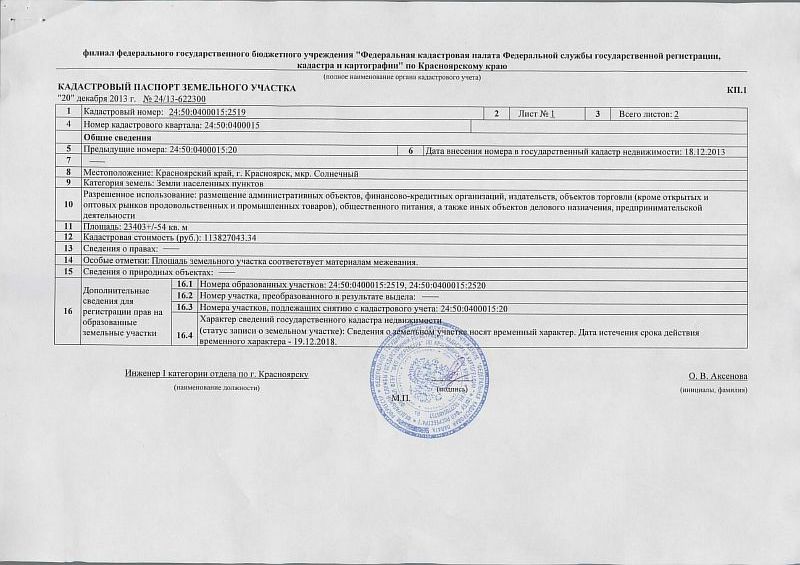 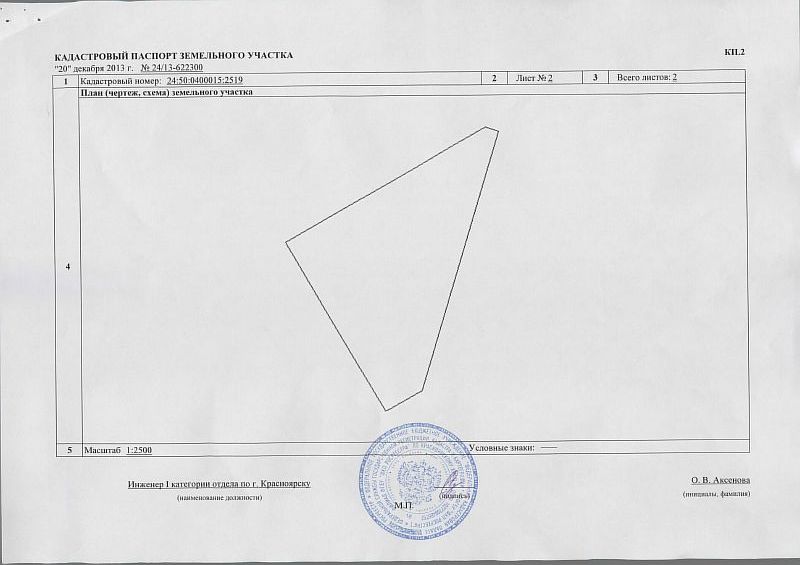 ПРИЛОЖЕНИЕ 2
к договору аренды земельного участка
от _______________ N _______РАСЧЕТ
арендной платы за земельный участок с кадастровым номеромАрендная плата устанавливается с _____________Арендная плата за первый подлежащий оплате период с _______ по ________ составляет ____________ руб.Настоящее приложение является неотъемлемой частью договора. ПОДПИСИ СТОРОНПРИЛОЖЕНИЕ 3к договору аренды земельного участка
от _______________ N _______АКТ
приема-передачи земельного участкаДепартамент муниципального имущества и земельных отношений администрации города Красноярска, в лице____________, именуемый в дальнейшем “Передающая сторона” передал, а _______________, именуемый в дальнейшем “Принимающая сторона”, принял земельный участок общей площадью ________________ кв. м. с категорией земель - земли населенных пунктов, с кадастровым номером _________, находящийся по адресу (имеющий адресные ориентиры): ________________________________________ (далее - Участок) для использования в целях ___________________________. “Передающая сторона” и “Принимающая сторона” зафиксировали настоящим актом следующее: состояние участка на момент его передачи удовлетворительное. Датой фактической передачи земельного участка во владение и пользование “Принимающей стороне” считать __________.Организатору торговДепартамент муниципальногозаказа администрации г. КрасноярскаЗАЯВКАна участие в торгах_____________________________________________________________________________________(Наименование юридического лица или ФИО физического лица)_____________________________________________________________________________________(ИНН)_____________________________________________________________________________________(Адрес местонахождения и почтовый адрес)Прошу принять заявку и прилагаемые документы для участия в открытом аукционе по продаже:_____________________________________________________________________________________(Предмет торгов, кадастровый номер,  местоположение, назначение, площадь)В качестве обеспечения исполнения обязательств по подписанию протокола по результатам торгов на ваш расчетный счет перечислена сумма задатка в размере:____________________________________________________________________________________(Перечисленная сумма задатка/ реквизиты платежного документа)_____________________________________________________________________________________К заявке прилагаются документы на ____ листах в соответствии с описью._______________________________(Дата)_______________________________(Контактный телефон)____________________________________________________________________/________________(ФИО прописью  / Подпись – для физ.лица, ФИО прописью, должность  / Подпись – для юр.лица)                                                                                                                                                         МППроект Договора аренды земельного участка№ __________“___”_______________20_г.			г. Красноярск Арендатор:________________________________________________________________________10. ПОДПИСИ СТОРОНПериодПлощадь кв.м.Годовой размер арендной платы, рубОплата в месяц, руб.Арендодатель:
Заместитель руководителя департамента муниципального имущества и земельных отношенийАрендатор:
_________________
М.П. ______________ "____"__________________2014 г.М.П.г. Красноярск Передающая сторона:

__________________ 
М.П. Принимающая сторона:
__________________